   Luxury stores on Rodeo Drive, Beverly Hills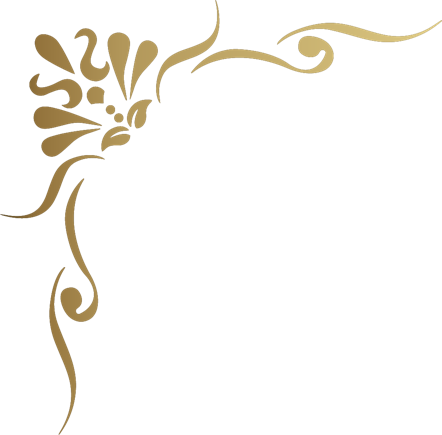 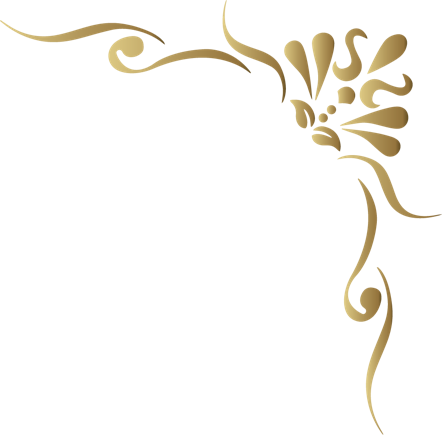 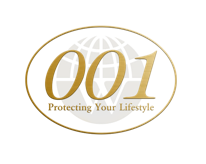 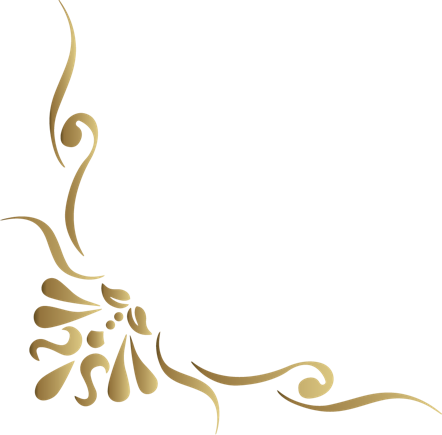 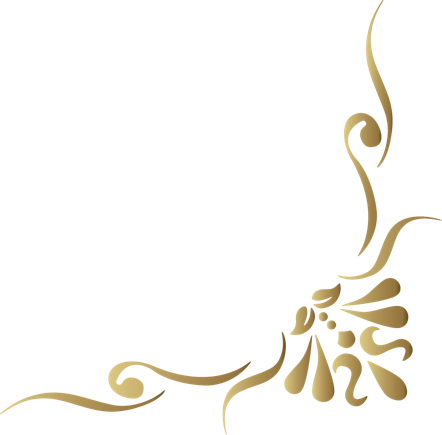 High-end restaurants in Beverly Hills/Los AngelesLuxury car rentalLuxury hotels in Beverly Hills/Los AngelesStorePhoneAddWebsiteManagerArmani(310) 271-5555436 North Rodeo Drivehttps://www.armani.com/us/armanicomClient services:(310) 271-5555Bally(310) 247-1012340 North Rodeo Drivehttps://www.bally.com/General Store ManagerDezija GrospinaBottega Veneta(310) 858-6533320 North Rodeo Drivehttps://www.bottegaveneta.com/usStore DirectorKelly (Conery) ValdezBulgari(310) 858-9216401 North Rodeo Drivehttps://www.bulgari.com/en-us/Assistant Store ManagerCharles MontgomeryBurberry(310) 550-4500301 North Rodeo Drivehttps://us.burberry.com/General ManagerPilar PearsonCartier(310) 275-4272370 North Rodeo Drivehttps://stores.cartier.com/united-statesDirectorWorthy McCartneyChanel(310) 278-5500400 North Rodeo Drivehttps://www.chanel.com/us/Boutique ManagerMarissa CiramiChristian Dior(310) 859-4700309 North Rodeo Drivehttps://www.dior.com/en_usSenior DirectorLaura YanagimotoDolce & Gabbana(310) 888-8701312-314 North Rodeo Drive # 204https://www.dolcegabbana.com/Store ManagerShaun WheelerFendi(310) 276-8888201 North Rodeo Drivehttps://www.fendi.com/usStore ManagerJodi McArthurFerragamo(310) 273-9990357 North Rodeo Drive https://store.ferragamo.com/General ManagerJohn MooneyGucci(310) 278-3451347 North Rodeo Drivehttps://www.gucci.com/us/en/Client services+1.877.482.2430Harry Winston(310) 271-8554310 North Rodeo Drivehttps://www.harrywinston.com/enSalon DirectorMichael Cavallaro Hermès(310) 278-6440434 North Rodeo Drivehttps://us.louisvuitton.com/eng-us/homepageRetail ManagerNatalie MasseyLouis Vuitton(310) 859-0457295 North Rodeo Drivehttps://www.prada.com/us/en.htmlStore DirectorKrista AllenOperations ManagerBeth FricanoPrada(310) 278-8661343 North Rodeo Drivehttps://www.prada.com/us/en.htmlGeneral ManagerSharilyn GantRolex(310) 887-4200360 North Rodeo Drivehttps://www.rolex.com/Sales AssociatesAlpha PatelTiffany & Co(310) 273-8880210 North Rodeo Drivehttps://www.tiffany.com/Senior DirectorAshley CarterValentino(310) 247-0103324 North Rodeo Drivehttps://www.valentino.com/en-us/General ManagerKathy Davoudi-GohariVan Cleef & Arpels(310) 276-1161300 North Rodeo Drivehttps://www.vancleefarpels.com/us/en.htmlAssistant ManagerMichael RaschVersace(310) 205-3921248 North Rodeo Drivehttps://www.versace.com/General Manager Jenny KimYves Saint Laurent(310) 271-5051469 North Rodeo Drivehttps://www.ysl.com/us/Store DirectorJovanna BucioTypeRestaurantPhoneAddressRating (Michelin stars)American, SteakhousesCut by Wolfgang Puck(310) 275-52009500 Wilshire Blvd, Beverly Hills, CA 90212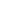 Maude(310) 859-3418212 S Beverly Dr, Beverly Hills, CA 90212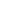 Vespertine(323) 320-40233599 Haydn Ave, Culver City, CA 90232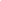 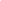 Mastro’s Steakhouse(310) 888-8782246 N Canon Dr, Beverly Hills, CA9021071 Above(231) 712-2683633 W 5th St, Fl 71, Los Angeles, CA 90071FrenchTrios Mec(323) 484-8588716 N Highland Ave, Los Angeles, CA 90038Patina Restaurant(213) 972-3331141 South Grand Ave, Los Angeles, CA 90012Perch(213) 802-1770448 S Hill St, Los Angeles, CA 90013JapaneseUrasawa(310) 247-8939218 N Rodeo Dr, Beverly Hills, CA 90210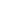 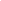 Sushi Ginza Onodera(323) 433-4817609 La Cienega Blvd, West Hollywood, CA 90069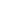 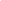 n/naka(310) 836-62523455 Overland Ave. Los Angeles, CA 90034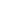 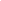 Nobu Los Angeles(310) 657-5711903 N La Cienega Blvd, West Hollywood, CA 90069ItalianOsteria Mozza (323) 297-01006602 Melrose Ave, Los Angeles, A 90038Madeo Restaurant(310) 859-4903362 N Camden Dr, Beverly hills, CA 90210AsianCrustacean Beverly Hills(310) 205-8905468 N Bedford Dr, Beverly Hills, CA 90210 Shan Social House(310) 659-8887138 N La Cienega Blvd, Beverly Hills, CA 90211Seafood Providence(323) 460-41705955 Melrose Ave, Los Angeles, CA 90038The Belvedere(424) 283-46589882 S Santa Monica Blvd, Beverly Hills, CA 90212Venues/EventThe Bazaar (310) 246-5555465 South La Cienega Blvd, Beverly Hills, CA 90048CompanyPhoneAddressWebsiteExotic Car Collection by Enterprise(323) 944-0203352 S. LA Cienega Blvd, Los Angeles, CA 90048https://exoticcars.enterprise.com/en/home.html777 Exotics Los Angeles Car Rental(800) 903-59262900 Robertson Blvd, Los Angeles, CA 90034https://777exotics.com/Black & White Car Rental(two locations)(310) 274-1144* 8800 Burton Way, Beverly Hills, CA 90211https://bwrentacar.com/(310) 337-9030* 405 Isis Ave, Inglewood, CA 90301 (LAX airport)Centurion Lifestyle(888) 399-43568929 Sunset Blvd, West Hollywood, CA 90069https://centurionlifestyle.com/HotelPhoneAddressWebsiteThe Peninsula(310) 551-28889882 South Santa Monica Blvd, Beverly Hills, CA 90212https://www.peninsula.com/en/beverly-hills/5-star-luxury-hotel-beverly-hillsThe Beverly Hills Hotel(310) 276-22519641 Sunset Blvd,Beverly Hills, CA 90210https://www.dorchestercollection.com/en/Montage Beverly Hills(310) 860-7800225 N. Canon Dr.Beverly Hills, CA 90212https://www.montagehotels.com/beverlyhills/?NCK=8885755964Waldorf Astoria Beverly Hills(310) 860-66669850 Wilshire Blvd,Beverly Hills, CA 90210https://www.waldorfastoriabeverlyhills.com/Beverly Wilshire, A Four Seasons Hotel(310) 275-52009500 Wilshire Blvd, Beverly Hills, CA 90212https://www.fourseasons.com/beverlywilshire/getting-here/Loews Hollywood(323)856-12001755 N Highland Ave,Hollywood, CA 90028https://www.loewshotels.com/hollywood-hotelLoews Santa Monica (310) 458-67001700 Ocean Avenue,Santa Monica, CA 90401https://www.loewshotels.com/santa-monicaThe Ritz-Carlton Los Angeles(213) 743-8800900 W Olympic Blvd, Los Angeles, CA 90015http://www.ritzcarlton.com/en/hotels/california/los-angelesThe Ritz-Carlton Marina Del Rey(310) 823-17004375 Admiralty Way,Marina Del Rey, CA 90292http://www.ritzcarlton.com/en/hotels/california/marina-del-rey